РЕГИОНАЛЬНАЯ СИСТЕМА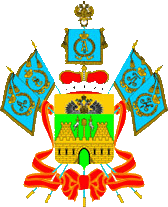 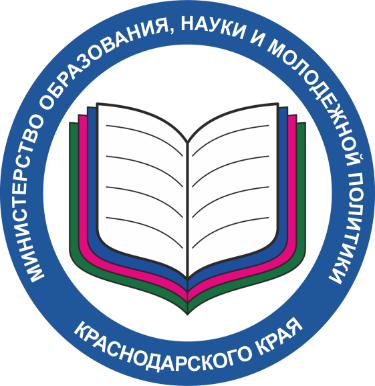 обеспечения профессионального развития педагогических работников Краснодарского краяУтверждена приказом министерства образования, науки и молодежной политики Краснодарского краяЦ-14.  Развитие кадрового потенциала в образовательных организациях.Реалистичность достижения цели: Достижимость целевого ориентира, связанного с развитием кадрового потенциала в образовательных организациях, определяется следующими ресурсами системы образования: совершенствование профессиональной подготовки педагогических кадров в организациях высшего образования и среднего профессионального образования;профессиональная ориентация обучающихся образовательных организаций, в том числе классов психолого-педагогической направленности, на получение педагогического образования;совершенствование деятельности педагогических кадров в целях повышения качества образования;создание условий для успешной адаптации, закрепления в профессии и развития профессиональной компетентности выпускников педагогических специальностей организаций ВО и ПОО;создание системы поддержки молодых специалистов;обеспечение дальнейшего развития непрерывного педагогического образования и создание эффективной системы профессиональной переподготовки и повышения квалификации педагогических работников по актуальным направлениям развития образования;переподготовка управленческих кадров;аттестация руководящих и педагогических работников;формирование и подготовка резерва управленческих кадров;разработка и реализация комплекса мер, направленного на повышение престижа профессии педагога.